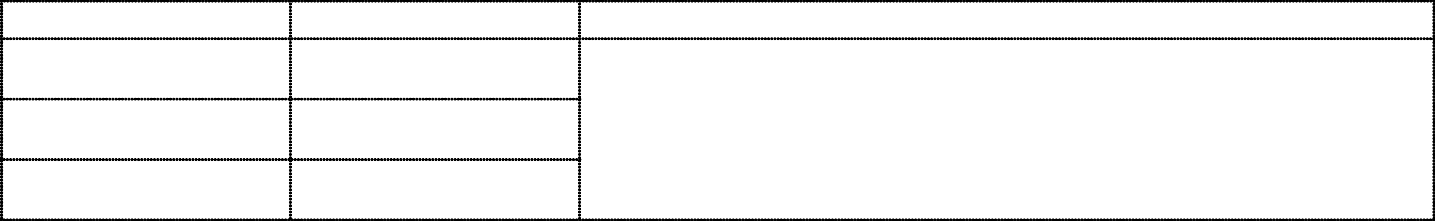 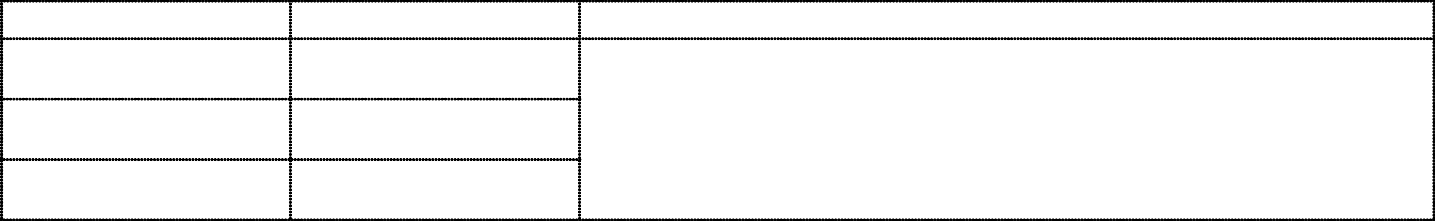 상	담	신	청	서홍익대학교	학생상담센터이전에 상담 또는 심리치료를 받은 적이 있습니까? □예	□아니오받은 적이 있다면, 언제(일시, 기간 등) 	 어디서(상담자 또는 기관명) 			 왜(어떤 문제로) 		이전에 심리검사를 받은 적이 있습니까? □예 □아니오받은 적이 있다면, 언제(일시)	어떤 검사(검사명) 	 어디서(상담자 또는 기관명) 				 왜(어떤 문제로) 			가족사항을 적어주십시오.상담 신청상담이 가능한 시간을 모두 표시해 주십시오.※ 가능한 시간이 많을수록 상담사 배정이 빠르게 이루어집니다(평균 약 4~5주 소요)※ 예약 날 당일 변경 혹은 당일 취소가 발생할 경우 검사 및 상담이 취소될 수 있으니 유의해주세요.※ 일정 예약을 위해 연락하였음에도 2주 이상 부재중이거나 전화 회신이 별도로 없는 경우 신청은 취소되며 위 사유들로 인해 검사, 상담이 취소될 경우 재신청은 6개월 이후 가능합니다. 홍익대학교	학생상담센터개인정보 수집 ․ 이용 ․ 제공에 대한 동의개인정보 수집, 이용, 제공의 목적- 홍익대학교 재학 여부 확인, 상담진행에 필요한 기초자료 파악개인정보 수집 항목상담신청서 인적사항 : 성명, 생년월일, 성별, 소속, 연락처, 주소대학 및 생활 : 입학경위, 재수여부, 휴학여부, 가입동아리, 병역, 종교, 거주형태 상담신청 : 신청동기, 상담받기 원하는 부분, 상담 및 심리검사 경험, 가족사항심리검사 결과 및 상담 내용개인정보 보유 및 이용위의 수집항목은 상담신청서 및 상담일지에 기록되거나, 심리검사지 형태로 개인별 상담기록부에 보관됩니다.상담기록부는 상담이 진행되는 동안 학생상담센터에서 보관하며, 상담 종결 시점부터 5년간 보관 후 폐기합니다.상담기록부는 상담원의 상담진행과 상담실 이용실적 산출을 위한 목적으로만 열람(이용)이 가능하며, 학생상담센터 상담원 및 상담실적관리 위탁업체(㈜아이디노, 심리검사 업체(인싸이트, ㈜어세스타, ㈜마음사랑, ㈜가이던스) 이외에는 열람(이용)이 제한됩니다.개인정보 제공심리검사 결과 및 상담내용은 철저하게 비밀이 보장되며, 본 상담실 상담원 이외에는 상담기록부의 내용을 외부로는 내용이 공개되지 않습니다.단, 상담신청자(내담자) 또는 타인의 안전에 위험이 예상되거나 이를 알게 된 경우에는 보호자 또는 관련기관에 상담기록부 내용을 제공(공개)할 수 있습니다.위와 같이 개인정보를 수집·이용하는데 동의를 거부할 권리가 있습니다. 다만, 동의를 거부할 경우 학생상담센터에서 제공하는 서비스를 이용하는데 제한이 있을 수 있습니다.위의 안내문을 잘 읽고 숙지하였으며,상담신청과 진행을 위한 개인정보 수집 ․ 이용 ․ 제공에 동의합니다.20	년	월	일	/	신청자 :	(인)※ 정확한 정보를 빠짐없이 기입해주세요. 불분명한 정보로 발생되는 문제에 대해 본 센터는 책임을 지지 않습니다. ※ 정확한 정보를 빠짐없이 기입해주세요. 불분명한 정보로 발생되는 문제에 대해 본 센터는 책임을 지지 않습니다. ※ 정확한 정보를 빠짐없이 기입해주세요. 불분명한 정보로 발생되는 문제에 대해 본 센터는 책임을 지지 않습니다. ※ 정확한 정보를 빠짐없이 기입해주세요. 불분명한 정보로 발생되는 문제에 대해 본 센터는 책임을 지지 않습니다. ※ 정확한 정보를 빠짐없이 기입해주세요. 불분명한 정보로 발생되는 문제에 대해 본 센터는 책임을 지지 않습니다. ※ 정확한 정보를 빠짐없이 기입해주세요. 불분명한 정보로 발생되는 문제에 대해 본 센터는 책임을 지지 않습니다. ※ 정확한 정보를 빠짐없이 기입해주세요. 불분명한 정보로 발생되는 문제에 대해 본 센터는 책임을 지지 않습니다. ※ 정확한 정보를 빠짐없이 기입해주세요. 불분명한 정보로 발생되는 문제에 대해 본 센터는 책임을 지지 않습니다. ※ 정확한 정보를 빠짐없이 기입해주세요. 불분명한 정보로 발생되는 문제에 대해 본 센터는 책임을 지지 않습니다. 인적 사항성  명성  별□남	□여생년월일년	월	일   (만	세)년	월	일   (만	세)년	월	일   (만	세)인적 사항소  속 	대학	 	학과(전공)	학년   학번(A012345) 	 	대학	 	학과(전공)	학년   학번(A012345) 	 	대학	 	학과(전공)	학년   학번(A012345) 	 	대학	 	학과(전공)	학년   학번(A012345) 	 	대학	 	학과(전공)	학년   학번(A012345) 	 	대학	 	학과(전공)	학년   학번(A012345) 	 	대학	 	학과(전공)	학년   학번(A012345) 	인적 사항연락처핸드폰	집	이메일 	핸드폰	집	이메일 	핸드폰	집	이메일 	핸드폰	집	이메일 	핸드폰	집	이메일 	핸드폰	집	이메일 	핸드폰	집	이메일 	인적 사항주  소대학 및 생활입학경위□일반   □편입	□기타(	)□일반   □편입	□기타(	)□일반   □편입	□기타(	)종  교학 점직전:전체:대학 및 생활재수여부휴학여부가입동아리대학 및 생활병  역□필 □미필 □면제거주형태□자택	□기숙사	□자취	□기타(	)□자택	□기숙사	□자취	□기타(	)□자택	□기숙사	□자취	□기타(	)□자택	□기숙사	□자취	□기타(	)□자택	□기숙사	□자취	□기타(	)상담 신청상담을 신청하게 된 동기는 무엇입니까?□자진	□친구, 선후배 권유   □교수 권유	□안내문, 홈페이지	□기타(	)다음 중 어느 부분에 대하여 상담 받기를 원하십니까?□학교생활 적응	□정서적  문제 : 우울, 불안, 공포 등□학업 및 진로	□성격 및 적응□대인관계	□행동 및 습관 : 불면, 주의집중 곤란 등□가족관계	□이성관계 및 성 관련□자살사고 및 행동	□자해행동□기타(	)상담을 신청하게 된 동기는 무엇입니까?□자진	□친구, 선후배 권유   □교수 권유	□안내문, 홈페이지	□기타(	)다음 중 어느 부분에 대하여 상담 받기를 원하십니까?□학교생활 적응	□정서적  문제 : 우울, 불안, 공포 등□학업 및 진로	□성격 및 적응□대인관계	□행동 및 습관 : 불면, 주의집중 곤란 등□가족관계	□이성관계 및 성 관련□자살사고 및 행동	□자해행동□기타(	)상담을 신청하게 된 동기는 무엇입니까?□자진	□친구, 선후배 권유   □교수 권유	□안내문, 홈페이지	□기타(	)다음 중 어느 부분에 대하여 상담 받기를 원하십니까?□학교생활 적응	□정서적  문제 : 우울, 불안, 공포 등□학업 및 진로	□성격 및 적응□대인관계	□행동 및 습관 : 불면, 주의집중 곤란 등□가족관계	□이성관계 및 성 관련□자살사고 및 행동	□자해행동□기타(	)상담을 신청하게 된 동기는 무엇입니까?□자진	□친구, 선후배 권유   □교수 권유	□안내문, 홈페이지	□기타(	)다음 중 어느 부분에 대하여 상담 받기를 원하십니까?□학교생활 적응	□정서적  문제 : 우울, 불안, 공포 등□학업 및 진로	□성격 및 적응□대인관계	□행동 및 습관 : 불면, 주의집중 곤란 등□가족관계	□이성관계 및 성 관련□자살사고 및 행동	□자해행동□기타(	)상담을 신청하게 된 동기는 무엇입니까?□자진	□친구, 선후배 권유   □교수 권유	□안내문, 홈페이지	□기타(	)다음 중 어느 부분에 대하여 상담 받기를 원하십니까?□학교생활 적응	□정서적  문제 : 우울, 불안, 공포 등□학업 및 진로	□성격 및 적응□대인관계	□행동 및 습관 : 불면, 주의집중 곤란 등□가족관계	□이성관계 및 성 관련□자살사고 및 행동	□자해행동□기타(	)상담을 신청하게 된 동기는 무엇입니까?□자진	□친구, 선후배 권유   □교수 권유	□안내문, 홈페이지	□기타(	)다음 중 어느 부분에 대하여 상담 받기를 원하십니까?□학교생활 적응	□정서적  문제 : 우울, 불안, 공포 등□학업 및 진로	□성격 및 적응□대인관계	□행동 및 습관 : 불면, 주의집중 곤란 등□가족관계	□이성관계 및 성 관련□자살사고 및 행동	□자해행동□기타(	)상담을 신청하게 된 동기는 무엇입니까?□자진	□친구, 선후배 권유   □교수 권유	□안내문, 홈페이지	□기타(	)다음 중 어느 부분에 대하여 상담 받기를 원하십니까?□학교생활 적응	□정서적  문제 : 우울, 불안, 공포 등□학업 및 진로	□성격 및 적응□대인관계	□행동 및 습관 : 불면, 주의집중 곤란 등□가족관계	□이성관계 및 성 관련□자살사고 및 행동	□자해행동□기타(	)상담을 신청하게 된 동기는 무엇입니까?□자진	□친구, 선후배 권유   □교수 권유	□안내문, 홈페이지	□기타(	)다음 중 어느 부분에 대하여 상담 받기를 원하십니까?□학교생활 적응	□정서적  문제 : 우울, 불안, 공포 등□학업 및 진로	□성격 및 적응□대인관계	□행동 및 습관 : 불면, 주의집중 곤란 등□가족관계	□이성관계 및 성 관련□자살사고 및 행동	□자해행동□기타(	)상담 신청3.  겪고있는  어려움이나,  심리적  증상에  대해서  구체적으로  기술해  주십시오.3.  겪고있는  어려움이나,  심리적  증상에  대해서  구체적으로  기술해  주십시오.3.  겪고있는  어려움이나,  심리적  증상에  대해서  구체적으로  기술해  주십시오.3.  겪고있는  어려움이나,  심리적  증상에  대해서  구체적으로  기술해  주십시오.3.  겪고있는  어려움이나,  심리적  증상에  대해서  구체적으로  기술해  주십시오.3.  겪고있는  어려움이나,  심리적  증상에  대해서  구체적으로  기술해  주십시오.3.  겪고있는  어려움이나,  심리적  증상에  대해서  구체적으로  기술해  주십시오.3.  겪고있는  어려움이나,  심리적  증상에  대해서  구체적으로  기술해  주십시오.상담 신청상담 신청4. 상담을 통해 도움 받고 싶은 점을 구체적으로 기술해 주십시오.4. 상담을 통해 도움 받고 싶은 점을 구체적으로 기술해 주십시오.4. 상담을 통해 도움 받고 싶은 점을 구체적으로 기술해 주십시오.4. 상담을 통해 도움 받고 싶은 점을 구체적으로 기술해 주십시오.4. 상담을 통해 도움 받고 싶은 점을 구체적으로 기술해 주십시오.4. 상담을 통해 도움 받고 싶은 점을 구체적으로 기술해 주십시오.4. 상담을 통해 도움 받고 싶은 점을 구체적으로 기술해 주십시오.4. 상담을 통해 도움 받고 싶은 점을 구체적으로 기술해 주십시오.상담 신청월화수목금비고10~11시11~12시12~1시점심시간1 ~ 2 시2 ~ 3 시3 ~ 4 시4 ~ 5 시